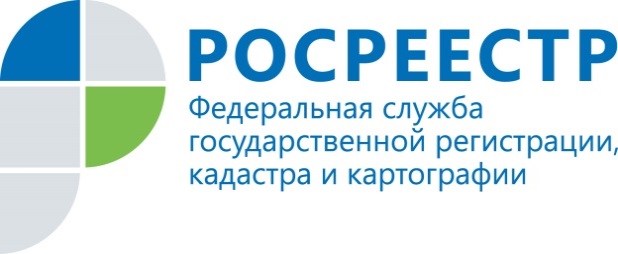 Пресс-релизРосреестр Татарстана: после 1 июля 2019 года реализовывать  квартиры с использованием счетов эскроу придется и в тех домах, которые строятся сейчас18 февраля 2019 года, - В законодательстве о долевом строительстве, а также в федеральных законах, регламентирующих положение деятельности застройщиков, произошли существенные изменения.  Какие именно, пояснила начальник отдела государственной регистрации недвижимости юридических лиц и договоров долевого участия Управления Росреестра по Республике Татарстан Лилия Бурганова. Одним из важных изменений для застройщиков стало то, что  после 1 июля 2019 года реализовывать  квартиры с использованием счетов эскроу придется и в тех объектах, которые строятся сейчас. Однако это правило не действует для домов с высокой степенью готовности и количество заключенных договоров участия в долевом строительстве (ДДУ). Конкретные показатели степени готовности таких  домов установит Правительство РФ. Также изменились требования о привлечении денежных средств в строительство объектов. Если застройщик оформил кредит на строительство, то участники долевого строительства будут перечислять средства на счета эскроу в счет уплаты цены ДДУ, которые должны быть открыты в уполномоченном банке, предоставившем целевой кредит. Кроме того, законодатель установил, что  застройщик вправе заключать новые ДДУ в период между получением разрешения на ввод и постановкой объекта на кадастровый учет. При этом  соблюдать требование о привлечении средств дольщиков через счета эскроу либо уплаты взносов в фонд не требуется, поясняет Лилия Бурганова. Отрегулировано взаимодействие и с Фондом защиты дольщиков по объектам, которые ранее подлежали страхованию.  Если ДДУ представлен на государственную регистрацию после 25.12.2018, то застройщики обязаны оплатить взносы в Фонд, отметила государственный регистратор.Ряд поправок связаны с Законом об инвестиционной деятельности. В него добавили новую статью. Она посвящена договору аренды земельного участка, заключенного в рамках инвестиционной деятельности, осуществляемой в форме капитальных вложений, для строительства (создания) объекта недвижимости, в том числе многоквартирного дома, по которому может быть предусмотрено заключение дополнительного соглашения о передаче арендодателю части помещений во вновь созданном объекте недвижимости в соответствии с установленным сторонами договора распределением между ними общей площади такого объекта недвижимости. Однако положения настоящей статьи не применяются, если арендодателями являются Российская Федерация, субъекты Российской Федерации, муниципальные образования.Изменения коснулись и Закона о банкротстве. Теперь реестр требований жилых помещений заменен на реестр требований участников строительства. Уточнен порядок передачи имущества застройщика, признанного банкротом новому застройщику. Появилась норма об особенностях банкротства ЖСК.Пересмотрены полномочия ЖСК. Согласно нововведениям к Жилищному кодексу РФ ЖСК обязаны размещать информацию в Единой информационной системе жилищного строительства (ЕИСЖС). Введены новые нормы в Закон о фонде защиты прав дольщиков. Фонд создает унитарную некоммерческую организацию в организационно-правовой форме, которой переходят имущество и обязательства обанкротившихся застройщиков.  В  течение трех лет с момента передачи данная организация должна будет достроить проблемные объекты долевого строительства и передать их дольщикам.Особое внимание участников долевого строительства  Лилия Бурганова обратила на то, что в Федеральный закон «О государственной регистрации недвижимости» также добавились новые основания для приостановления государственной регистрации (пункты 39.3, 39.4, 60 части 1статьи 26). Такими основаниями, например, будут являться   недочеты  и (или) отсутствие государственной регистрации дополнительных соглашений о передаче арендодателю части помещений во вновь созданном объекте недвижимости в соответствии с установленным сторонами договора распределением между ними общей площади такого объекта недвижимости, в рамках обязательства предусмотренного статьей 10.1 Федерального закона от 25 февраля 1999 года N 39-ФЗ "Об инвестиционной деятельности в Российской Федерации, осуществляемой в форме капитальных вложений", а также государственная регистрация договора об уступке прав требований по договору участия в долевом строительстве, заключенного в целях финансирования мероприятий по завершению строительства объектов незавершенного строительства до получения разрешения на ввод таких объектов строительства в эксплуатацию, в порядке, предусмотренном статьями 201.8-1 и 201.8-2 Федерального закона от 26 октября 2002 года №127-ФЗ "О несостоятельности (банкротстве)". Контакты для СМИПресс-служба Росреестра Татарстана+8 843 255 25 10